Pielikums Nr.2Infrastruktūras fotofiksācijaPeldoša atpūtas mājiņa Nr.1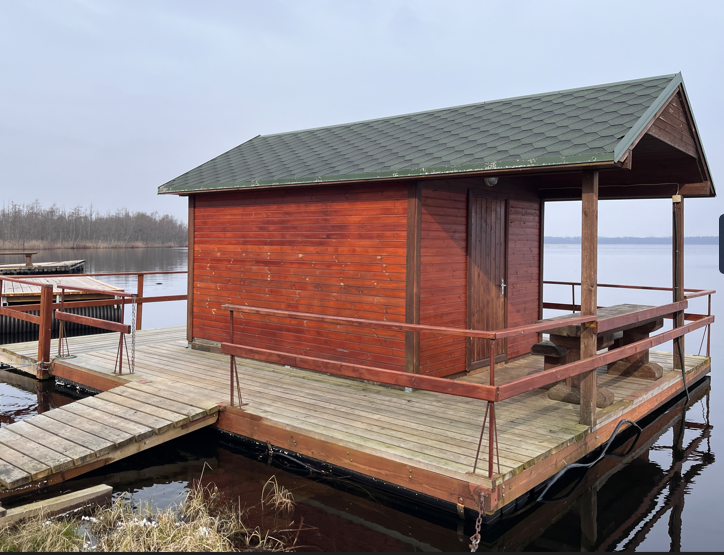 Peldoša atpūtas mājiņa Nr.2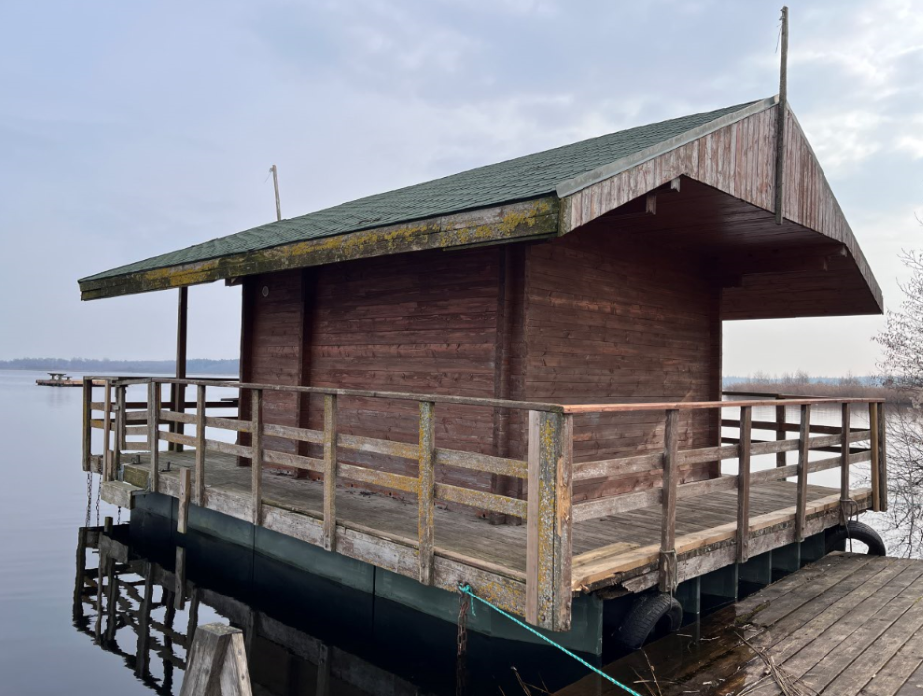 Noliktava (peldoša)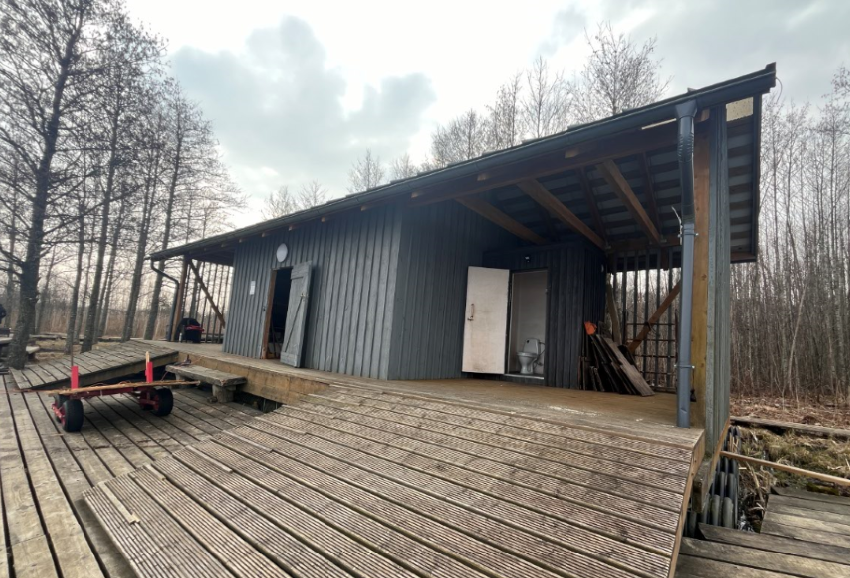 Tualete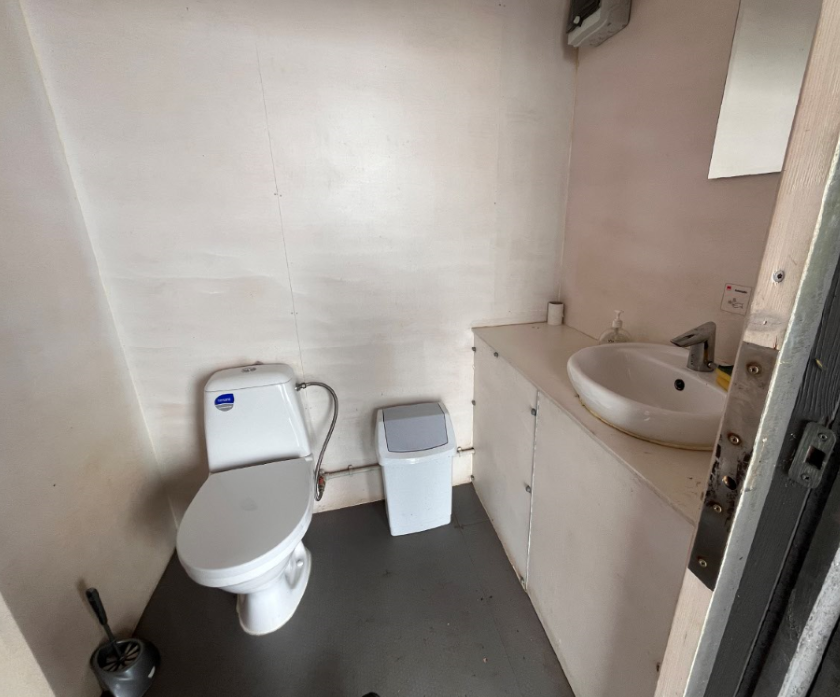 Pontona laipa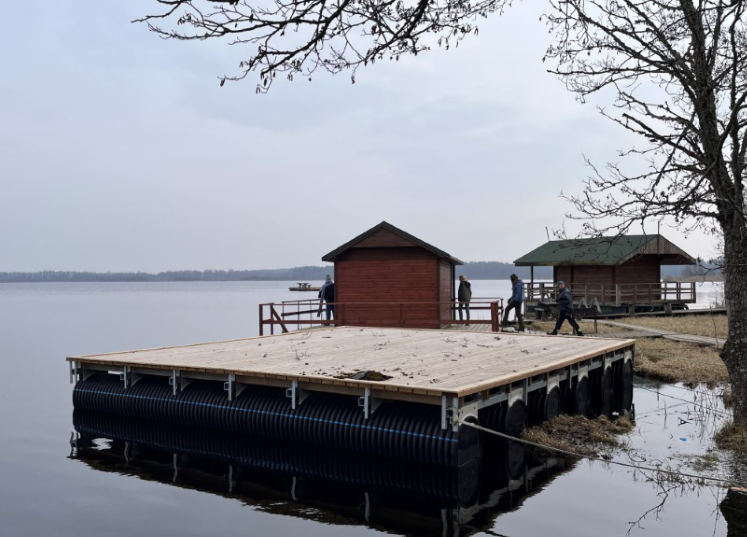 Piekļuves laipa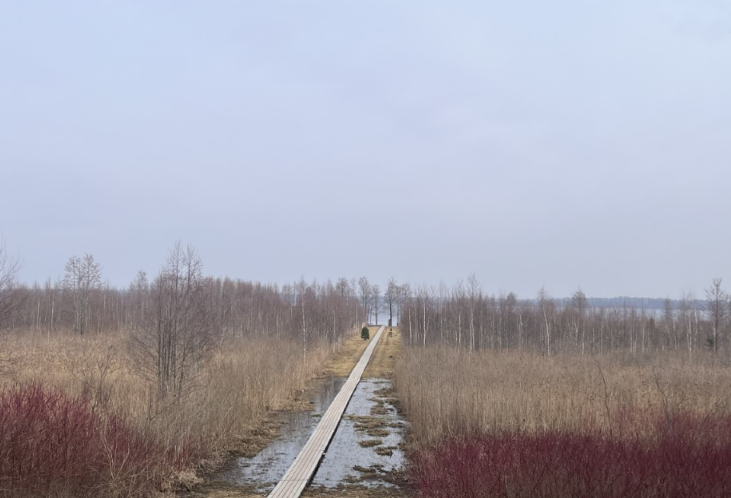 